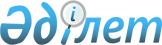 О внесении изменений и дополнения в решение городского маслихата от 11 декабря 2015 года №35/343 "О городском бюджете на 2016-2018 годы"Решение Актауского городского маслихата Мангистауской области от 21 октября 2016 года № 5/53. Зарегистрировано Департаментом юстиции Мангистауской области от 01 ноября 2016 года № 3166      Примечание РЦПИ.

      В тексте документа сохранена пунктуация и орфография оригинала.

      В соответствии с Бюджетным кодексом Республики Казахстан от 4 декабря 2008 года, Законом Республики Казахстан от 23 января 2001 года "О местном государственном управлении и самоуправлении в Республике Казахстан" и решением Мангистауского областного маслихата от 14 октября 2016 года №5/55 "О внесении изменений и дополнений в решение областного маслихата от 10 декабря 2015 года №29/428 "Об областном бюджете на 2016-2018 годы" (зарегистрировано в Реестре государственной регистрации нормативных правовых актов за №3161), Актауский городской маслихат РЕШИЛ:

      1. Внести в решение городского маслихата от 11 декабря 2015 года №35/343 "О городском бюджете на 2016-2018 годы" (зарегистрировано в Реестре государственной регистрации нормативных правовых актов за №2925, опубликовано в информационно-правовой системе "Әділет" 31 декабря 2015 года) следующие изменения и дополнение:

      пункт 1 указанного решения изложить в новой редакции следующего содержания: 

      "1. Утвердить городской бюджет на 2016-2018 годы согласно приложению, в том числе на 2016 год, в следующих объемах:

      1) доходы – 30 962 839,6 тысяч тенге, в том числе по:

      налоговым поступлениям – 13 333 318,6 тысяч тенге;

      неналоговым поступлениям – 156 620 тысяч тенге;

      поступлениям от продажи основного капитала – 7 744 117 тысяч тенге;

      поступлениям трансфертов – 9 728 784 тысяч тенге;

      2) затраты – 25 662 102,7 тысяч тенге;

      3) чистое бюджетное кредитование – 1 423 958 тысяч тенге, в том числе:

      бюджетные кредиты – 1 423 958 тысяч тенге;

      погашение бюджетных кредитов – 0 тысяч тенге;

      4) сальдо по операциям с финансовыми активами – 0 тысяч тенге, в том числе:

      приобретение финансовых активов – 0 тысяч тенге;

      поступления от продажи финансовых активов государства – 0 тысяч тенге;

      5) дефицит (профицит) бюджета – 3 876 778,9 тысяч тенге;

      6) финансирование дефицита (использование профицита) бюджета – 3 876 778,9 тысяч тенге, в том числе:

      поступление займов – 1 423 958 тысяч тенге;

      погашение займов – 5 352 822 тысяч тенге;

      используемые остатки бюджетных средств – 52 085,1 тысяч тенге.";

      пункт 2 изложить в новой редакции следующего содержания:

      "2. Учесть, что нормативы распределения доходов в городской бюджет по налоговым поступлениям установлены в следующих размерах:

      индивидуальный подоходный налог с доходов, облагаемых у источника выплаты – 12,2 процентов; 

      индивидуальный подоходный налог с доходов, не облагаемых у источника выплаты – 100 процентов;

      индивидуальный подоходный налог с доходов иностранных граждан, не облагаемых у источника выплаты – 100 процентов;

      социальный налог – 12,2 процентов.";

      в пункте 4:

      абзацы первый, третий, шестой, восьмой, девятый, десятый, одиннадцатый, шестнадцатый, семнадцатый, восемнадцатый изложить в новой редакции следующего содержания:

      "1 181 353 тысяч тенге - на реализацию государственного образовательного заказа в дошкольных организациях образования;

      6 872 тысяч тенге – на Молодежную практику в рамках "Дорожной карты занятости 2020";

      5 463 тысяч тенге - на введение стандартов специальных социальных услуг;

      27 411 тысяч тенге – на увеличение норм обеспечения инвалидов обязательными гигиеническими средствами;

      10 931 тысяч тенге – на внедрение обусловленной денежной помощи по проекту "Өрлеу";

      1 773 779 тысяч тенге – для перехода на новую модель системы оплаты труда гражданских служащих, финансируемых из местных бюджетов, а также выплаты им ежемесячной надбавки к должностным окладам за особые условия труда;

      61 052 тысяч тенге – на повышение уровня оплаты труда административных государственных служащих;

      4 305 тысяч тенге – на переподготовку и повышение квалификации наемных работников, в том числе молодежи в возрасте от 18 до 24 лет в рамках "Дорожной карты занятости 2020";

      1 622 тысяч тенге – на переподготовку и повышение квалификации лиц в возрасте от 55 до 64 лет в рамках "Дорожной карты занятости 2020";

      126 456 тысяч тенге – на реализацию приоритетных проектов транспортной инфраструктуры в рамках обеспечения экономической стабильности;";

      пятнадцатый абзац исключить;

      дополнить двадцатым абзацем следующего содержания:

      "43 544 тысяч тенге – на общественные работы в рамках обеспечения экономической стабильности.";

      пункт 5 изложить в новой редакции следующего содержания:

      "5. Учесть, что в городском бюджете на 2016 год предусматриваются на реализацию местных инвестиционных проектов целевые трансферты на развитие из республиканского бюджета в сумме 1 040 346 тысяч тенге и трансферты из Национального фонда Республики Казахстан в сумме 2 333 942 тысячи тенге.".

      пункт 6 изложить в новой редакции следующего содержания:

      "6. Утвердить резерв акимата города в сумме 14 628 тысяч тенге.".

      2. Приложение 1 к указанному решению изложить в новой редакции согласно приложению к настоящему решению.

      3. Руководителю аппарата Актауского городского маслихата (Д.Телегенова) после государственной регистрации настоящего решения в департаменте юстиции Мангистауской области обеспечить его официальное опубликование в информационно-правовой системе "Әділет" и в средствах массовой информации. 

      4. Контроль за исполнением настоящего решения возложить на постоянную комиссию городского маслихата по вопросам экономики и бюджета (Б. Шапкан).

      5. Настоящее решение вступает в силу со дня государственной регистрации в департаменте юстиции Мангистауской области, вводится в действие по истечении десяти календарных дней после дня его первого официального опубликования и распространяется на отношения, возникшие с 1 января 2016 года.



      "СОГЛАСОВАНО"

      Руководитель государственного учреждения

      "Актауский городской отдел экономики и

      бюджетного планирования"

      А. Ким

      "27" октября 2016 года

 Бюджет города Актау на 2016 год
					© 2012. РГП на ПХВ «Институт законодательства и правовой информации Республики Казахстан» Министерства юстиции Республики Казахстан
				
      Председатель сессии

Б.Туркпенбаева

      Секретарь городского

      маслихата

М. Молдагулов
Приложениек решению Актауского городского маслихата от 21 октября 2016 года №5/53категория

категория

категория

категория

Сумма, тысяч тенге

класс

класс

класс

Сумма, тысяч тенге

подкласс

подкласс

Сумма, тысяч тенге

Наименование

Сумма, тысяч тенге

 1 . ДОХОДЫ

30 962 839,6

1

Налоговые поступления

13 333 318,6

01

Подоходный налог

4 962 237,8

2

Индивидуальный подоходный налог

4 962 237,8

03

Социальный налог

3 104 909,8

1

Социальный налог

3 104 909,8

04

Hалоги на собственность

3 682 526

1

Hалоги на имущество

2 423 440

3

Земельный налог

319 086

4

Hалог на транспортные средства

939 767

5

Единый земельный налог

233

05

Внутренние налоги на товары, работы и услуги

877 185

2

Акцизы

33 295

3

Поступления за использование природных и других ресурсов

269 859

4

Сборы за ведение предпринимательской и профессиональной деятельности

523 838

5

Налог на игорный бизнес

50 193

07

Прочие налоги

30

1

Прочие налоги

30

08

Обязательные платежи, взимаемые за совершение юридически значимых действий и (или) выдачу документов уполномоченными на то государственными органами или должностными лицами

706 430

1

Государственная пошлина

706 430

2

Неналоговые поступления

156 620

01

Доходы от государственной собственности

35 570

1

Поступления части чистого дохода государственных предприятий

5 579

5

Доходы от аренды имущества, находящегося в государственной собственности

25 233

9

Прочие доходы от государственной собственности

4 758

02

Поступления от реализации товаров (работ, услуг) государственными учреждениями, финансируемыми из государственного бюджета

182

1

Поступления от реализации товаров (работ, услуг) государственными учреждениями, финансируемыми из государственного бюджета

182

03

Поступления денег от проведения государственных закупок, организуемых государственными учреждениями, финансируемыми из государственного бюджета

700

1

Поступления денег от проведения государственных закупок, организуемых государственными учреждениями, финансируемыми из государственного бюджета

700

04

Штрафы, пеня, санкции, взыскания, налагаемые государственными учреждениями, финансируемыми из государственного бюджета, а также содержащимися и финансируемыми из бюджета (сметы расходов) Национального Банка Республики Казахстан

20 668

1

Штрафы, пени, санкции, взыскания, налагаемые государственными учреждениями, финансируемыми из государственного бюджета, а также содержащимися и финансируемыми из бюджета (сметы расходов) Национального Банка Республики Казахстан, за исключением поступлений от организаций нефтяного сектора

20 668

06

Прочие неналоговые поступления

99 500

1

Прочие неналоговые поступления

99 500

3

Поступления от продажи основного капитала

7 744 117

01

Продажа государственного имущества, закрепленного за государственными учреждениями

7 337 015

1

Продажа государственного имущества, закрепленного за государственными учреждениями

7 337 015

03

Продажа земли и нематериальных активов

407 102

1

Продажа земли

339 000

2

Продажа нематериальных активов

68 102

4

Поступления трансфертов 

9 728 784

02

Трансферты из вышестоящих органов государственного управления

9 728 784

2

Трансферты из областного бюджета

9 728 784

Функциональная группа

Функциональная группа

Функциональная группа

Функциональная группа

Сумма, тысяч тенге

Администратор бюджетных программ

Администратор бюджетных программ

Администратор бюджетных программ

Сумма, тысяч тенге

Программа

Программа

Сумма, тысяч тенге

Наименование

Сумма, тысяч тенге

2. ЗАТРАТЫ

25 662 102,7

01

Государственные услуги общего характера

295 397

112

Аппарат маслихата района (города областного значения)

22 268

001

Услуги по обеспечению деятельности маслихата района (города областного значения)

21 858

003

Капитальные расходы государственного органа

410

122

Аппарат акима района (города областного значения)

146 443

001

Услуги по обеспечению деятельности акима района (города областного значения)

97 950

003

Капитальные расходы государственного органа

48 493

123

Аппарат акима района в городе, города районного значения, поселка, села, сельского округа

43 849

001

Услуги по обеспечению деятельности акима района в городе, города районного значения, поселка, села, сельского округа

22 951

022

Капитальные расходы государственного органа

850

032

Капитальные расходы подведомственных государственных учреждений и организаций

20 048

452

Отдел финансов района (города областного значения)

41 059

001

Услуги по реализации государственной политики в области исполнения бюджета и управления коммунальной собственностью района (города областного значения)

22 917

003

Проведение оценки имущества в целях налогообложения

6 671

010

Приватизация, управление коммунальным имуществом, постприватизационная деятельность и регулирование споров, связанных с этим

11 221

018

Капитальные расходы государственного органа

250

453

Отдел экономики и бюджетного планирования района (города областного значения)

14 731

001

Услуги по реализации государственной политики в области формирования и развития экономической политики, системы государственного планирования 

13 869

004

Капитальные расходы государственного органа

862

475

Отдел предпринимательства, сельского хозяйства и ветеринарии района (города областного значения)

27 047

001

Услуги по реализации государственной политики на местном уровне в области развития предпринимательства, сельского хозяйства и ветеринарии

26 135

003

Капитальные расходы государственного органа

912

02

Оборона

52 554

122

Аппарат акима района (города областного значения)

52 554

005

Мероприятия в рамках исполнения всеобщей воинской обязанности

27 654

006

Предупреждение и ликвидация чрезвычайных ситуаций масштаба района (города областного значения)

24 900

03

Общественный порядок, безопасность, правовая, судебная, уголовно-исполнительная деятельность

56 836

485

Отдел пассажирского транспорта и автомобильных дорог района (города областного значения)

36 159

021

Обеспечение безопасности дорожного движения в населенных пунктах

36 159

499

Отдел регистрации актов гражданского состояния района (города областного значения)

20 677

001

Услуги по реализации государственной политики на местном уровне в области регистрации актов гражданского состояния

20 677

04

Образование

9 460 091

464

Отдел образования района (города областного значения)

9 377 811

001

Услуги по реализации государственной политики на местном уровне в области образования 

31 920

003

Общеобразовательное обучение

5 588 855

005

Приобретение и доставка учебников, учебно-методических комплексов для государственных учреждений образования района (города областного значения)

190 467

006

Дополнительное образование для детей 

385 742

007

Проведение школьных олимпиад, внешкольных мероприятий и конкурсов районного (городского) масштаба

26 982

009

Обеспечение деятельности организаций дошкольного воспитания и обучения

1 817 864

012

Капитальные расходы государственного органа

2 150

015

Ежемесячные выплаты денежных средств опекунам (попечителям) на содержание ребенка-сироты (детей-сирот), и ребенка (детей), оставшегося без попечения родителей 

46 684

022

Выплата единовременных денежных средств казахстанским гражданам, усыновившим (удочерившим) ребенка (детей)-сироту и ребенка (детей), оставшегося без попечения родителей

796

040

Реализация государственного образовательного заказа в дошкольных организациях образования

1 204 453

067

Капитальные расходы подведомственных государственных учреждений и организаций

81 898

467

Отдел строительства района (города областного значения)

82 280

024

Строительство и реконструкция объектов начального, основного среднего и общего среднего образования

78 505

037

Строительство и реконструкция объектов дошкольного воспитания и обучения

3 775

06

Социальная помощь и социальное обеспечение

1 410 533

123

Аппарат акима района в городе, города районного значения, поселка, села, сельского округа

1 176

003

Оказание социальной помощи нуждающимся гражданам на дому

1 176

451

Отдел занятости и социальных программ района (города областного значения)

1 399 907

001

Услуги по реализации государственной политики на местном уровне в области обеспечения занятости и реализации социальных программ для населения

63 058

002

Программа занятости

208 699

005

Государственная адресная социальная помощь

21 516

006

Оказание жилищной помощи

74 884

007

Социальная помощь отдельным категориям нуждающихся граждан по решениям местных представительных органов

701 374

010

Материальное обеспечение детей-инвалидов, воспитывающихся и обучающихся на дому

10 040

011

Оплата услуг по зачислению, выплате и доставке пособий и других социальных выплат

2 687

013

Социальная адаптация лиц, не имеющих определенного местожительства

45 879

014

Оказание социальной помощи нуждающимся гражданам на дому

118 201

016

Государственные пособия на детей до 18 лет

12 120

017

Обеспечение нуждающихся инвалидов обязательными гигиеническими средствами и предоставление услуг специалистами жестового языка, индивидуальными помощниками в соответствии с индивидуальной программой реабилитации инвалида

120 783

025

Внедрение обусловленной денежной помощи по проекту Өрлеу

20 666

464

Отдел образования района (города областного значения)

8 658

030

Содержание ребенка (детей), переданного патронатным воспитателям

8 658

485

Отдел пассажирского транспорта и автомобильных дорог района (города областного значения)

792

050

Реализация Плана мероприятий по обеспечению прав и улучшению качества жизни инвалидов в Республике Казахстан на 2012 – 2018 годы

792

07

Жилищно-коммунальное хозяйство

7 423 697,7

123

Аппарат акима района в городе, города районного значения, поселка, села, сельского округа

36 718

008

Освещение улиц населенных пунктов

3 068

009

Обеспечение санитарии населенных пунктов

11 033

011

Благоустройство и озеленение населенных пунктов

10 400

014

Организация водоснабжения населенных пунктов

5 337

027

Ремонт и благоустройство объектов в рамках развития городов и сельских населенных пунктов по Дорожной карте занятости 2020

6 880

463

Отдел земельных отношений района (города областного значения)

22 772

016

Изъятие земельных участков для государственных нужд

22 772

467

Отдел строительства района (города областного значения)

4 768 054,7

003

Проектирование и (или) строительство, реконструкция жилья коммунального жилищного фонда

1 567 497

004

Проектирование, развитие и (или) обустройство инженерно-коммуникационной инфраструктуры

2 652 046,7

005

Развитие коммунального хозяйства

5 350

006

Развитие системы водоснабжения и водоотведения 

31 670

007

Развитие благоустройства городов и населенных пунктов

188 435

025

Приобретение инженерно-коммуникационной инфраструктуры

323 056

487

Отдел жилищно-коммунального хозяйства и жилищной инспекции района (города областного значения)

1 521 577

001

Услуги по реализации государственной политики на местном уровне в области жилищно-коммунального хозяйства и жилищного фонда

28 154

003

Капитальные расходы государственного органа

1 569

017

Обеспечение санитарии населенных пунктов

564 857

025

Освещение улиц в населенных пунктах

242 292

026

Организация эксплуатации тепловых сетей, находящихся в коммунальной собственности районов (городов областного значения)

1 906

030

Благоустройство и озеленение населенных пунктов

669 423

031

Содержание мест захоронений и захоронение безродных

13 376

497

Отдел жилищно-коммунального хозяйства района (города областного значения)

1 069 557

001

Услуги по реализации государственной политики на местном уровне в области жилищно-коммунального хозяйства 

13 715

003

Капитальные расходы государственного органа

160

025

Освещение улиц в населенных пунктах

256 305

026

Организация эксплуатации тепловых сетей, находящихся в коммунальной собственности районов (городов областного значения)

19 842

030

Обеспечение санитарии населенных пунктов

262 336

031

Изготовление технических паспортов на объекты кондоминиумов

15 301

034

Содержание мест захоронений и захоронение безродных

5 846

035

Благоустройство и озеленение населенных пунктов

493 612

049

Проведение энергетического аудита многоквартирных жилых домов

2 440

479

Отдел жилищной инспекции района (города областного значения)

5 019

001

Услуги по реализации государственной политики на местном уровне в области жилищного фонда

3 620

005

Капитальные расходы государственного органа

1 399

08

Культура, спорт, туризм и информационное пространство

606 125

455

Отдел культуры и развития языков района (города областного значения)

336 586

001

Услуги по реализации государственной политики на местном уровне в области развития языков и культуры

12 826

003

Поддержка культурно-досуговой работы

268 002

006

Функционирование районных (городских) библиотек

45 033

007

Развитие государственного языка и других языков народа Казахстана

5 725

032

Капитальные расходы подведомственных государственных учреждений и организаций

5 000

456

Отдел внутренней политики района (города областного значения)

133 498

001

Услуги по реализации государственной политики на местном уровне в области информации, укрепления государственности и формирования социального оптимизма граждан

31 190

002

Услуги по проведению государственной информационной политики 

24 933

003

Реализация мероприятий в сфере молодежной политики

77 375

465

Отдел физической культуры и спорта района (города областного значения)

48 398

001

Услуги по реализации государственной политики на местном уровне в сфере физической культуры и спорта

15 641

006

Проведение спортивных соревнований на районном (города областного значения) уровне

20 444

007

Подготовка и участие членов сборных команд района (города областного значения) по различным видам спорта на областных спортивных соревнованиях

12 313

467

Отдел строительства района (города областного значения)

87 643

008

Развитие объектов спорта

87 643

09

Топливно-энергетический комплекс и недропользование

2 797 181

467

Отдел строительства района (города областного значения)

2 793 211

009

Развитие теплоэнергетической системы

2 725 737

036

Развитие газотранспортной системы

67 474

487

Отдел жилищно-коммунального хозяйства и жилищной инспекции района (города областного значения)

919

009

Развитие теплоэнергетической системы

919

497

Отдел жилищно-коммунального хозяйства района (города областного значения)

3 051

009

Развитие теплоэнергетической системы

3 051

10

Сельское, водное, лесное, рыбное хозяйство, особо охраняемые природные территории, охрана окружающей среды и животного мира, земельные отношения

52 194

453

Отдел экономики и бюджетного планирования района (города областного значения)

447

099

Реализация мер по оказанию социальной поддержки специалистов

447

475

Отдел предпринимательства, сельского хозяйства и ветеринарии района (города областного значения)

26 029

006

Организация санитарного убоя больных животных

50

007

Организация отлова и уничтожения бродячих собак и кошек

8 185

012

Проведение мероприятий по идентификации сельскохозяйственных животных

17 794

463

Отдел земельных отношений района (города областного значения)

25 718

001

Услуги по реализации государственной политики в области регулирования земельных отношений на территории района (города областного значения)

24 318

007

Капитальные расходы государственного органа

1 400

11

Промышленность, архитектурная, градостроительная и строительная деятельность

106 450

467

Отдел строительства района (города областного значения)

32 860

001

Услуги по реализации государственной политики на местном уровне в области строительства

32 860

468

Отдел архитектуры и градостроительства района (города областного значения)

73 590

001

Услуги по реализации государственной политики в области архитектуры и градостроительства на местном уровне 

21 227

003

Разработка схем градостроительного развития территории района и генеральных планов населенных пунктов

50 795

004

Капитальные расходы государственного органа

1 568

12

Транспорт и коммуникации

2 730 995

485

Отдел пассажирского транспорта и автомобильных дорог района (города областного значения)

2 730 995

001

Услуги по реализации государственной политики на местном уровне в области пассажирского транспорта и автомобильных дорог 

50 080

022

Развитие транспортной инфраструктуры

1 005 180

023

Обеспечение функционирования автомобильных дорог

818 232

025

Реализация приоритетных проектов транспортной инфраструктуры

126 456

032

Капитальные расходы подведомственных государственных учреждений и организаций

230 600

045

Капитальный и средний ремонт автомобильных дорог районного значения и улиц населенных пунктов

500 447

13

Прочие

571 446

123

Аппарат акима района в городе, города районного значения, поселка, села, сельского округа

48 868

040

Реализация мер по содействию экономическому развитию регионов в рамках Программы "Развитие регионов" 

48 868

475

Отдел предпринимательства, сельского хозяйства и ветеринарии района (города областного значения)

1 550

014

Поддержка предпринимательской деятельности

1 550

452

Отдел финансов района (города областного значения)

14 628

012

Резерв местного исполнительного органа района (города областного значения) 

14 628

453

Отдел экономики и бюджетного планирования района (города областного значения)

11 400

003

Разработка или корректировка, а также проведение необходимых экспертиз технико-экономических обоснований местных бюджетных инвестиционных проектов и конкурсных документаций проектов государственно-частного партнерства, концессионных проектов, консультативное сопровождение проектов государственно-частного партнерства и концессионных проектов

11 400

467

Отдел строительства района (города областного значения)

495 000

077

Развитие инженерной инфраструктуры в рамках Программы развития регионов до 2020 года

495 000

14

Обслуживание долга

389,6

452

Отдел финансов района (города областного значения)

389,6

013

Обслуживание долга местных исполнительных органов по выплате вознаграждений и иных платежей по займам из областного бюджета

389,6

15

Трансферты

98 213,4

452

Отдел финансов района (города областного значения)

98 213,4

006

Возврат неиспользованных (недоиспользованных) целевых трансфертов

95 351,4

051

Трансферты органам местного самоуправления

2 862

3. ЧИСТОЕ БЮДЖЕТНОЕ КРЕДИТОВАНИЕ

1 423 958

Бюджетные кредиты

1 423 958

07

Жилищно-коммунальное хозяйство

1 423 958

467

Отдел строительства района (города областного значения)

1 423 958

003

Проектирование и (или) строительство, реконструкция жилья коммунального жилищного фонда

1 423 958

Погашение бюджетных кредитов

0

4. САЛЬДО ПО ОПЕРАЦИЯМ С ФИНАНСОВЫМИ АКТИВАМИ

0

Приобретение финансовых активов

0

Поступления от продажи финансовых активов государства 

0

5. ДЕФИЦИТ (ПРОФИЦИТ) БЮДЖЕТА

3 876 778,9

6. ФИНАНСИРОВАНИЕ ДЕФИЦИТА (ИСПОЛЬЗОВАНИЕ ПРОФИЦИТА) БЮДЖЕТА

-3 876 778,9

Поступление займов

1 423 958

Погашение займов

5 352 822

Используемые остатки бюджетных средств

52 085,1

